 О  признании    утратившим силу   постановление администрации  Чукальского сельского поселения от 22.12.2014  №62        «Об утверждении Порядка осуществления финансовым отделом   администрации Чукальского сельского поселения Шемуршинского района полномочий по внутреннему муниципальному финансовому контролю»В соответствии с Федеральным законом от 26.07.2019 N 199-ФЗ "О внесении изменений в Бюджетный кодекс Российской Федерации в части совершенствования государственного (муниципального) финансового контроля, внутреннего финансового контроля и внутреннего финансового аудита" администрация Чукальского сельского поселения Шемуршинского района Чувашской Республики постановляет:1. Признать утратившим силу с 01 июля 2020 года   постановление администрации  Чукальского сельского поселения от 22.12.2014 №62 «Об утверждении Порядка осуществления финансовым отделом администрации Шемуршинского района полномочий по внутреннему муниципальному финансовому контролю» .          2. Настоящее постановление вступает в силу после его подписания.Глава Чукальского сельского поселения Шемуршинского района Чувашской Республики                                          Г.П.ЧугуновЧĂВАШ РЕСПУБЛИКИ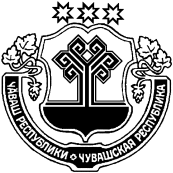 ШЁМЁРШЁ   РАЙОНĚЧУВАШСКАЯ РЕСПУБЛИКАШЕМУРШИНСКИЙ   РАЙОНЧУВАШСКАЯ РЕСПУБЛИКАШЕМУРШИНСКИЙ   РАЙОНЧУКАЛ ЯЛ ПОСЕЛЕНИЙĚНАДМИНИСТРАЦИЙĚЙЫШЁНУ «21»   утă  2020 ҫ. №37Вырас Чукал  ял.АДМИНИСТРАЦИЯЧУКАЛЬСКОГО  СЕЛЬСКОГОПОСЕЛЕНИЯПОСТАНОВЛЕНИЕ«21» июля  2020 г.  №37  деревня Русские ЧукалыАДМИНИСТРАЦИЯЧУКАЛЬСКОГО  СЕЛЬСКОГОПОСЕЛЕНИЯПОСТАНОВЛЕНИЕ«21» июля  2020 г.  №37  деревня Русские Чукалы